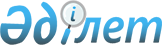 О мониторинге ограничительных мер, применяемых третьими странами
в отношении товаров Таможенного союзаРешение Коллегии Евразийской экономической комиссии от 15 января 2013 года № 2

      Приняв к сведению информацию члена Коллегии (Министра) по торговле Слепнева А.А. по вопросу применяемых третьими странами ограничительных мер в отношении товаров Таможенного союза, Коллегия Евразийской экономической комиссии решила:



      Департаменту торговой политики Евразийской экономической комиссии осуществлять мониторинг применяемых третьими странами в отношении товаров Таможенного союза ограничительных мер и 1 раз в полугодие размещать актуализированную информацию по соответствующему перечню ограничительных мер на официальном сайте Евразийской экономической комиссии в сети интернет.

      Сноска. Решение с изменениями, внесенными решением Коллегии Евразийской экономической комиссии от 13.08.2013 № 163 (вступает в силу по истечении 30 календарных дней с даты его официального опубликования).      Председатель                               В.Б. Христенко
					© 2012. РГП на ПХВ «Институт законодательства и правовой информации Республики Казахстан» Министерства юстиции Республики Казахстан
				